Ort, DatumUnterschrift Schüler/in		Unterschrift ges. Vertreter/inIhren Antrag können wir nur bearbeiten, wenn die Unterlagen spätestens bis 1. März vollständig bei uns vorliegen!Von der Schule auszufüllen:Information zu Datenerhebung für volljährige Schülerinnen und Schüler,sowie minderjährige Schülerinnen und Schüler und deren SorgeberechtigteMit den folgenden Informationen möchten wir Ihnen einen Überblick über die Verarbeitung Ihrer Daten bei der BBS Bingen geben:Wer ist für die Datenverarbeitung verantwortlich und an wen kann ich mich wenden?

Verantwortlich ist die Berufsbildende Schule Bingen, Pennrichstr. 9 in 55411 Bingen am Rhein.

Bei Fragen, Beschwerden oder Anregungen steht Ihnen die Schulleitung in Kooperation mit dem schulischen Datenschutzbeauftragten zur Verfügung. Diesen erreichen Sie unter datenschutz@bbs-bingen.de oder unter der Telefonnummer 06721 13155.Zu welchem Zweck werden die Daten verarbeitet?

Die Daten werden zur Erfüllung unseres Bildungs- und Erziehungsauftrages nach § 67 Schulgesetz und den dazugehörigen Schulordnungen verarbeitet. In Bezug auf die Sorgeberechtigten handelt es sich in erster Linie um Kontaktdaten, in Bezug auf die Schülerinnen und Schüler um Schulverwaltungsdaten und für die pädagogische Arbeit notwendige Daten. Hierzu gehören auch Schulnoten.

Weiterhin kommt in unserer Schule ein elektronisches Klassenbuch zum Einsatz, in dem z. B. auch Fehlzeiten und Klassenbucheinträge verarbeitet werden.

Im Rahmen unserer Öffentlichkeitsarbeit veröffentlichen wir zur Veranschaulichung unserer schulischen Arbeit auf unserer Homepage mit Einwilligung der Schülerinnen und Schüler bzw. deren Sorgeberechtigten Fotos, Videos und Texte.

Bei der Nutzung schulischer Informationstechnik (z. B. Rechner im Computerraum) werden die Aktivitäten der Schülerinnen und Schüler protokolliert. Sofern Sie schulische Rechner nutzen, werden Sie vorab in einem gesonderten Informationsschreiben über die Datenverarbeitungsvorgänge (z. B. die Protokollierung) unterrichtet.

Unsere Schule stellt eine Online-Lernplattform zur Verfügung. Sofern diese Lernplattform auch von Ihnen genutzt wird, werden Sie vorab in einem gesonderten Schreiben über die Datenverarbeitungsvorgänge unterrichtet.An welche Stellen können Daten übermittelt werden?
Private und öffentliche Stellen
Unter Beachtung der gesetzlichen Voraussetzungen übermitteln wir Daten beispielsweise an die Schulaufsichtsbehörden, den Schulträger oder an eine andere Schule bei einem Schulwechsel. Wir geben keine Daten von Schülerinnen und Schülern  bzw. Sorgeberechtigten an private Stellen für Werbezwecke weiter.Auftragsverarbeitung – Drittland

Unsere Schule verwendet Cloud-Produkte europäischer Anbieter und beachtet dabei die Vorgaben aus der Datenschutz-Grundverordnung.
Im Übrigen bestehen im Zusammenhang mit der
Wartung unserer EDV und bestimmter SoftwareprodukteAktenvernichtungAuftragsverhältnisse mit privaten Unternehmen. Dabei ist ein Zugriff auf Daten durch die Unternehmen möglich.Wie lange werden die Daten gespeichert?

Wir löschen die Daten von Schülerinnen und Schülern grundsätzlich spätestens ein Jahr nach Verlassen der Schule. Für einige Unterlagen bestehen spezielle Aufbewahrungsfristen, z. B. werden Klassen- und Kursbücher sowie Unterlagen über die Lernmittelfreiheit 3 Jahre, Einzelfallakten des Schulpsychologischen Dienstes 5 Jahre; Bafög-Unterlagen 6 Jahre und Abschluss- und Abgangszeugnisse 60 Jahre aufbewahrt. Welche Datenschutzrechte haben Sie?

Nach den Bestimmungen der Datenschutz-Grundverordnung stehen Ihnen bestimmte Datenschutzrechte zu, z. B. das Recht auf Berichtigung oder Löschung von Daten; das Recht auf Einschränkung der Datenverarbeitung sowie das Widerspruchsrecht gegen die Verarbeitung. Außerdem steht Ihnen ein Auskunftsrecht im Hinblick auf die bei uns gespeicherten Informationen über Sie und Ihr Kind zu. Auf Verlangen werden wir Ihnen eine Kopie der personenbezogenen Daten zur Verfügung stellen. Außerdem können Sie sich bei Beschwerden aus dem Bereich des Datenschutzes an die Schule bzw. den dortigen schulischen Datenschutzbeauftragten sowie an den Landesbeauftragten für den Datenschutz und die Informationsfreiheit Rheinland-Pfalz wenden.Berufsbildende Schule BingenPennrichstr. 9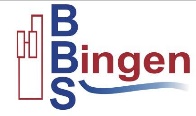 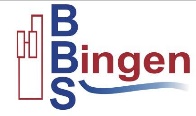 55411 BingenTel: 	06721 13155Fax: 	06721 13156E-Mail: 	mail@bbs-bingen.deInternet: 	bbs-bingen.deAnmeldungzum Schuljahr 
2023/2024Schulinterne VermerkeØ:___________ Punkte: _____________Abschlusszeugnis liegt vor:           Berufsfachschule IBerufsfachschule IIHöhere Berufsfachschule mit Fachhochschulreifeunterricht Gewerbe und Technik     (Informationsverarbeitung und Medien) Wirtschaft und Verwaltung Gewerbe und Technik     (Informationsverarbeitung und Medien) Wirtschaft und Verwaltung Informationstechnik Sozialassistenz  WirtschaftBerufsoberschuleFachschule Duale Berufsoberschule(Abendschule während oder nach der Ausbildung) Wirtschaft (Logistik)FamiliennameFalls nicht in Deutschland geboren, bitte hier ausfüllen:Falls nicht in Deutschland geboren, bitte hier ausfüllen:Falls nicht in Deutschland geboren, bitte hier ausfüllen:Falls nicht in Deutschland geboren, bitte hier ausfüllen:Falls nicht in Deutschland geboren, bitte hier ausfüllen:VornameJahr des Zuzugs nach DeutschlandJahr des Zuzugs nach DeutschlandJahr des Zuzugs nach DeutschlandGeschlecht weibl. männl. diversNicht-EU-Angehörige:  Aufenthaltstitel 
                                        Aufenthaltserlaubnis bis:      Nicht-EU-Angehörige:  Aufenthaltstitel 
                                        Aufenthaltserlaubnis bis:      Nicht-EU-Angehörige:  Aufenthaltstitel 
                                        Aufenthaltserlaubnis bis:      Nicht-EU-Angehörige:  Aufenthaltstitel 
                                        Aufenthaltserlaubnis bis:      Nicht-EU-Angehörige:  Aufenthaltstitel 
                                        Aufenthaltserlaubnis bis:      GeburtsdatumDaten der Sorgeberechtigten: Von minderjährigen Schülerinnen/Schülern auszufüllen:Daten der Sorgeberechtigten: Von minderjährigen Schülerinnen/Schülern auszufüllen:Daten der Sorgeberechtigten: Von minderjährigen Schülerinnen/Schülern auszufüllen:Daten der Sorgeberechtigten: Von minderjährigen Schülerinnen/Schülern auszufüllen:Daten der Sorgeberechtigten: Von minderjährigen Schülerinnen/Schülern auszufüllen:GeburtsortDaten der Sorgeberechtigten: Von minderjährigen Schülerinnen/Schülern auszufüllen:Daten der Sorgeberechtigten: Von minderjährigen Schülerinnen/Schülern auszufüllen:Daten der Sorgeberechtigten: Von minderjährigen Schülerinnen/Schülern auszufüllen:Daten der Sorgeberechtigten: Von minderjährigen Schülerinnen/Schülern auszufüllen:Daten der Sorgeberechtigten: Von minderjährigen Schülerinnen/Schülern auszufüllen:KonfessionBezugsperson  Vater  Mutter Mutter Sorgeberechtigte/rGeburtslandName StaatsangehörigkeitVorname Häusliche GebrauchsspracheStraße StraßePLZPLZ und OrtOrtTelefon/FaxTelefon/FaxE-MailE-MailBehinderung/Krankheit 
soweit für die Schule 
von Bedeutung:Geleistete Dienste bzw. außerordentliche Härten (jeweils Nachweis erforderlich):Geleistete Dienste bzw. außerordentliche Härten (jeweils Nachweis erforderlich):Geleistete Dienste bzw. außerordentliche Härten (jeweils Nachweis erforderlich):Behinderung/Krankheit 
soweit für die Schule 
von Bedeutung: Bundesfreiwilligendienst Halbwaise HalbwaiseBehinderung/Krankheit 
soweit für die Schule 
von Bedeutung: Freiwilliges soziales Jahr Waise WaiseBehinderung/Krankheit 
soweit für die Schule 
von Bedeutung: Entwicklungszusammenarbeit Behinderung%Behinderung/Krankheit 
soweit für die Schule 
von Bedeutung: SonstigesFür die Anmeldung werden ein Lebenslauf und folgende beglaubigte Zeugnisabschriften/Nachweise benötigt:Liegt das Datum des vorgelegten Zeugnisses weiter zurück als Januar des Antragsjahres, muss ein Nachweis erbracht werden über Schulbesuche, Tätigkeiten u. ä. in der Zwischenzeit!Für die Anmeldung werden ein Lebenslauf und folgende beglaubigte Zeugnisabschriften/Nachweise benötigt:Liegt das Datum des vorgelegten Zeugnisses weiter zurück als Januar des Antragsjahres, muss ein Nachweis erbracht werden über Schulbesuche, Tätigkeiten u. ä. in der Zwischenzeit!Für die Anmeldung werden ein Lebenslauf und folgende beglaubigte Zeugnisabschriften/Nachweise benötigt:Liegt das Datum des vorgelegten Zeugnisses weiter zurück als Januar des Antragsjahres, muss ein Nachweis erbracht werden über Schulbesuche, Tätigkeiten u. ä. in der Zwischenzeit!Berufsfachschule Iletztes Halbjahreszeugnis, Zeugnis der Berufsreife (Hauptschulabschlusszeugnis)Abschlusszeugnisse 
und Prüfungszeugnisse müssen bis spätestens
31.07. des Jahres
nachgereicht werden.Berufsfachschule IIletztes Halbjahreszeugnis, Abschlusszeugnis der Berufsfachschule IAbschlusszeugnisse 
und Prüfungszeugnisse müssen bis spätestens
31.07. des Jahres
nachgereicht werden.Höhere Berufsfachschuleletztes Halbjahreszeugnis, Abschlusszeugnis Qualifizierter Sekundarabschluss IAbschlusszeugnisse 
und Prüfungszeugnisse müssen bis spätestens
31.07. des Jahres
nachgereicht werden.Duale Berufsoberschule/Fachhochschulreife UR.Abschlusszeugnis Qualifizierter Sekundarabschluss I, Abschlusszeugnis der Berufsschule, Prüfungszeugnis im Ausbildungsberuf / AusbildungsvertragAbschlusszeugnisse 
und Prüfungszeugnisse müssen bis spätestens
31.07. des Jahres
nachgereicht werden.Fachschule Abschlusszeugnis Qualifizierter Sekundarabschluss I, Abschlusszeugnis der Berufsschule, Prüfungszeugnis im Ausbildungsberuf / mind. einjährige, einschlägige BerufstätigkeitIch habe mich für denselben Bildungsgang auch an folgenden Schulen beworben:Ich habe mich für denselben Bildungsgang auch an folgenden Schulen beworben:Ich habe mich für denselben Bildungsgang auch an folgenden Schulen beworben:Zuletzt besuchte Schule:Zuletzt besuchte Schule:Zuletzt besuchte Schule:Zuletzt besuchte Schule:Zuletzt besuchte Schule: Gymnasium Realschule (plus) Hauptschule Berufsschule Integrierte Gesamtschule Berufsfachschule Regionale Schule SonstigeKlasseName der SchuleSchulort vor Eintritt in BBS BingenZusatzpunkteZusatzpunktemöglicherhaltenBundesfreiwilligendienst2Freiwilliges soziales Jahr2Entwicklungszusammenarbeit 1-jährig1Entwicklungszusammenarbeit 2-jährig2Sonstiges (z.B. Bundeswehr)2Behinderungunter 30 %130 – 50 %250 – 70 %4ab 70 %6Halbwaise ohne eigenes Einkommen2Vollwaise ohne eigenes Einkommen4sonstige außergewöhnliche Härtenbis zu 4Zusatzpunkte insgesamt:Zusatzpunkte insgesamt:Zusatzpunkte insgesamt: